Об утверждении Порядка сообщения муниципальными служащими муниципального образования «Казахское сельское поселение» о возникновении личной заинтересованности при исполнении должностных обязанностей, которая приводит или может привести к конфликту интересов         В соответствии с Федеральным законом от 25.12.2008 года № 273-ФЗ «О противодействии коррупции», Федеральным законом от 02.03.2007 года № 25-ФЗ «О муниципальной службе в Российской Федерации»,  пп. «б»  п. 8 Указа Президента РФ от 22 декабря 2015 года №  650 «О порядке сообщения лицами, замещающими отдельные государственные должности Российской Федерации, должности федеральной государственной службы, и иными лицами о возникновении личной заинтересованности при исполнении должностных обязанностей, которая приводит или может привести к конфликту интересов, и о внесении изменений в некоторые акты Президента Российской Федерации»,  Законом Республики Алтай от 18 апреля 2008 года № 26-РЗ «О муниципальной службе в Республике Алтай»         постановляю:        1. Утвердить Порядок сообщения муниципальными служащими муниципального образования «Кош-Агачский район» о возникновении личной заинтересованности при исполнении должностных обязанностей, которая приводит или может привести к конфликту интересов  (Приложение № 1). 2. Утвердить форму уведомления о возникшем конфликте интересов или о возможности его возникновения (Приложение № 2).        3. Опубликовать данный Порядок в информационном стенде и на официальном сайте администрации МО «Казахское сельское поселение» в подразделе «Противодействие коррупции».        4. Назначить ответственным за исполнение настоящего постановления делопроизводителя Бугусыновой В.Д       5.  Контроль за исполнением настоящего постановления оставляю за собой.Глава администрацииМО «Кош-Агачский район»                                               Т.О.Муктасыров                                                                                                                            ПРИЛОЖЕНИЕ № 1                                                                                                                                                            УТВЕРЖДЕНО             постановлением администрации             муниципального образования              «Казахское сельское               поселение»
         от «11 » 04.  2019 г.№14-1 ПОРЯДОК сообщения муниципальными служащими муниципального образования «Казахское сельское поселение» о возникновении личной заинтересованности при исполнении должностных обязанностей, которая приводит  или может привести к конфликту интересов1.Общие положения 1.1. Настоящим Порядком в соответствии с требованиями Федерального закона от 02.03.2007 года № 25-ФЗ «О муниципальной службе в Российской Федерации» и Федерального закона от 25.12.2008 года № 273-ФЗ «О противодействии коррупции» определяется процедура сообщения муниципальными служащими муниципального образования «Казахского сельского поселения» о возникновении личной заинтересованности при исполнении должностных обязанностей, которая приводит или может привести к конфликту интересов (далее - Порядок).1.2. В Порядке применяются следующие понятия:Конфликт интересов - ситуация, при которой личная заинтересованность (прямая или косвенная) лица, замещающего должность, замещение которой предусматривает обязанность принимать меры по предотвращению и урегулированию конфликта интересов, влияет или может повлиять на надлежащее, объективное и беспристрастное исполнение им должностных (служебных) обязанностей (осуществление полномочий). Личная заинтересованность – возможность получения доходов в виде денег, иного имущества, в том числе имущественных прав, услуг имущественного характера, результатов выполненных работ или каких-либо выгод (преимуществ) муниципальным служащим и (или) состоящими с ним в близком родстве или свойстве лицами (родителями, супругами, детьми, братьями, сестрами, а также братьями, сестрами, родителями, детьми супругов и супругами детей), гражданами или организациями, с которыми муниципальный служащий и (или) лица, состоящие с ним в близком родстве или свойстве, связаны имущественными, корпоративными или иными близкими отношениями.Муниципальный служащий - лицо замещающее должность муниципальной службы в муниципальном образовании «Казахского сельского поселения» за исключением должности Главы администрации муниципального образования «Казахского сельского поселения».2. Порядок сообщения о возникновении личной заинтересованностипри исполнении должностных обязанностей, которая приводитили может привести к конфликту интересов 2.1. Муниципальный служащий обязан в письменной форме уведомить Главу администрации муниципального образования «Казахского сельского поселения» (далее – Глава администрации), о личной заинтересованности при исполнении должностных обязанностей, которая может привести к конфликту интересов, и принимать меры по предотвращению подобного конфликта.2.2. Уведомление о личной заинтересованности при исполнении должностных обязанностей, которая может привести к конфликту интересов, и принимать меры по предотвращению подобно конфликта (далее - уведомление) оформляется по форме согласно Приложению № 1 к настоящему Порядку.2.3. В уведомлении указываются следующие сведения:фамилия, имя, отчество, должность, представившего уведомление;суть личной заинтересованности;описание должностных обязанностей, на надлежащее исполнение которых может негативно повлиять либо негативно влияет личная заинтересованность;предложения по урегулированию конфликта интересов;дата подачи уведомления.Муниципальный служащий вправе указать в уведомлении и иные сведения, не предусмотренные настоящим пунктом, имеющие значение для предотвращения и урегулирования конфликта интересов.2.4. Уведомление подписывается муниципальным служащим лично с указанием расшифровки подписи.2.5. Уведомление подаётся муниципальным служащим в отдел общего и кадрового обеспечения администрации муниципального образования «Казахского сельского поселения».2.6. Делопроизводитель   осуществляют регистрацию уведомлений в Журнале регистрации уведомлений, по форме согласно Приложению № 2 к настоящему Порядку (далее – журнал) в день поступления уведомления. На уведомлении ставится отметка о его поступлении с указанием даты и регистрационного номера по журналу, на копии уведомления делается письменная отметка о дате и времени получения уведомления, копия уведомления с отметкой о регистрации выдаётся муниципальному служащему под роспись.2.7. Делопроизводитель  в день регистрации уведомления передают его Главе администрации для направления в комиссию  по соблюдению требований  к служебному поведению муниципальных  служащих и урегулированию конфликтов интересов в  муниципальном образовании «Казахского сельского поселения» (далее – Комиссия).2.8. Глава администрации по результатам рассмотрения Комиссией уведомления, принимает соответствующие меры по предотвращению или урегулированию конфликта интересов.3. Заключительные положения3.1.  Глава администрации, если ему стало известно о возникновении у муниципального служащего личной заинтересованности, которая приводит или может привести к конфликту интересов, принимает меры по предотвращению или урегулированию конфликта интересов.3.2. Предотвращение или урегулирование конфликта интересов может состоять в изменении должностного или служебного положения муниципального служащего, являющегося стороной конфликта интересов, вплоть до его отстранения от исполнения должностных (служебных) обязанностей в установленном порядке, и (или) в отказе его от выгоды, явившейся причиной возникновения конфликта интересов.3.3. Предотвращение и урегулирование конфликта интересов, стороной которого является муниципальный служащий, осуществляются путем отвода или самоотвода муниципального служащего в случаях и порядке, предусмотренных законодательством Российской Федерации.3.4. Непринятие, муниципальным служащим, являющимся стороной конфликта интересов, мер по предотвращению или урегулированию конфликта интересов является правонарушением, влекущим увольнение указанного лица в соответствии с законодательством Российской Федерации.                                                                       ПРИЛОЖЕНИЕ № 1    к Порядку сообщения                    муниципальными служащими          муниципального образования «Казахского сельского         поселения» о     возникновении личной     заинтересованности при         исполнении должностных              обязанностей, которая приводит      или может привести к конфликту     интересов                                                                     (Ф.И.О., должность представителя нанимателя)                                        _______________________________                                                                                 (наименование муниципального органа)                                         от_____________________________                                                   (Ф.И.О., должность муниципального служащего)_________________________    (отметка об ознакомлении)УВЕДОМЛЕНИЕ
о возникновении личной заинтересованности
при исполнении должностных обязанностей,
которая приводит или может привести к конфликту интересовСообщаю о возникновении у меня личной заинтересованности при исполнении должностных обязанностей, которая приводит или может привести к конфликту интересов (нужное подчеркнуть).Обстоятельства, являющиеся основанием возникновения личной заинтересованности:____________________________________________Должностные обязанности, на исполнение которых влияет или может повлиять личная заинтересованность______________________________Предлагаемые меры по предотвращению или урегулированию конфликта интересов: _____________________________________________Намереваюсь (не намереваюсь) лично присутствовать на заседании комиссии  по соблюдению требований  к служебному поведению муниципальных  служащих и урегулированию конфликтов интересов в  муниципальном образовании  «Казахского сельского поселения» при рассмотрении настоящего уведомления (нужное подчеркнуть).ПРИЛОЖЕНИЕ № 2           УТВЕРЖДЕНО             постановлением администрации             муниципального образования  «Казахского сельского         поселения»
                от «___ » марта  2016 г. №                                                                                       (Ф.И.О., должность представителя нанимателя)                                         _______________________________                                                                                      (наименование муниципального органа)                                         от_____________________________                                                   (Ф.И.О., должность муниципального служащего)УВЕДОМЛЕНИЕ о возникшем конфликте интересов или о возможностиего возникновения    В соответствии  со   статьей   14.1. Федерального закона от 2 марта 2007 года № 25-ФЗ «О муниципальной службе в Российской Федерации», с   частью  2  статьи  11 Федерального закона от 25 декабря 2008 г.  № 273-ФЗ «О противодействии коррупции»,  сообщаю: интересам граждан, организаций, общества, субъекта Российской Федерации или Российской Федерации)_____________                           _____________             (дата)                                                            (подпись)_______________________                (Ф.И.О., должность         непосредственного начальника)____________                                                 ___________________        (дата)                                                                   (подпись)ПОСТАНОВЛЕНИЕ                                                                              JОП                                                от «___»   _______ 2019 г. № с. Жана - Аул “”20г.(подпись лица, направляющего уведомление)(расшифровка подписи)(описывается ситуация, при которой личная заинтересованность муниципального служащего влияетили может повлиять на объективное исполнение им  должностных обязанностей и при которойвозникает или может возникнуть  противоречие между личной заинтересованностью муниципальногослужащего и  законными интересами граждан, организаций, общества, субъекта РоссийскойФедерации или Российской Федерации, способное привести к причинению вреда этим законным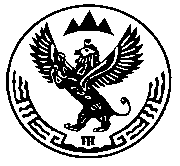 